Harvard Joint Center for Housing Studies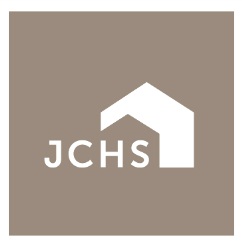 Student Research Support Program (SRSP)Application FormDue Date: March 23, 2018ABOUT THE STUDENT RESEARCH SUPPORT PROGRAMHarvard’s Joint Center for Housing Studies is offering grants of up to $5,000 for research, courses, and other projects related to housing, community development, and other urban issues.  Faculty members can use the funds to pay graduate students who are working on faculty research projects, on independent research projects supervised by faculty members, or on new courses, labs, studios or other projects.  While the money primarily should be used for compensation, up to 20 percent can be used for other expenses such as data acquisition or travel for field research.  Recipients are expected to produce a final product, which could be a short paper, case study, course syllabus, planning framework, design portfolio, or multi-media presentation. If appropriate, the work also will be shared with the broader community as a Joint Center publication, public presentation, blog posting, or online presentation. Applications are due by Friday, March 23, 2018. Members of the Joint Center’s Faculty Advisory Committee will review the applications for relevance, clarity, significance and feasibility. Awards will also be made with the goal of funding a diversity of topics, methodologies, and academic disciplines. Preference will be given to faculty who have not previously received this award.  Recipients will receive their funds in June 2018 and should use them by July 1, 2019.PROJECT INFORMATIONFaculty Name:	Department:Email: 	Phone:Project Title:Student Name	Student Degree(if known, otherwise leave blank):	Program:Total Requested Funding (based on semester stipend or hourly rate, please note summer rate should include fringe, currently anticipated to be 8% for FY19):$_________ Student Research Support and fringe (if applicable)$_________ Other expenses—Please specify—Generally should not exceed more than 20% of the award$__________ Total Requested amountPROJECT QUESTIONSBriefly describe the work this funding will help support (1-2 short paragraphs, limit 400 words):Briefly describe the planned work product (limit 400 words):OTHER PROJECT INFORMATIONPlease describe the project schedule (limit 400 words):Is this work supported by other funding? Please provide details on the total project budget of which this effort would be a part (limit 200 words): TERMS AND CONDITIONSFunding will be provided in June 2018.Unexpended funds will be returned to the Joint Center’s general coffers at the end of fiscal year (June 30, 2019).  Recipients may apply for a one-year, no-cost extensionFund expenditures must adhere to the budget submitted with the proposal, and may not be used as a discretionary account (i.e. expenses incurred for other departmental purposes).Expenses other than student research support cannot exceed 20% of the total grant without express permission from Joint Center management.Funds may not be used for faculty compensation.Federal law requires that hourly-wage students be paid on a weekly basis.The research should culminate in a work product within six months following the conclusion of the award.CONTACTPlease direct applications and any questions to:David LuberoffDeputy DirectorJoint Center for Housing StudiesEmail: david_luberoff@harvard.eduPhone: 617-495-9850